Текст запроса:Добрый день!по поз 8 Бита головка торцевая 8мм 45мм - нет опросного листа в документации. Просим выложитьОтвет на запрос:Добрый день! Опросного листа на эту позицию нет. 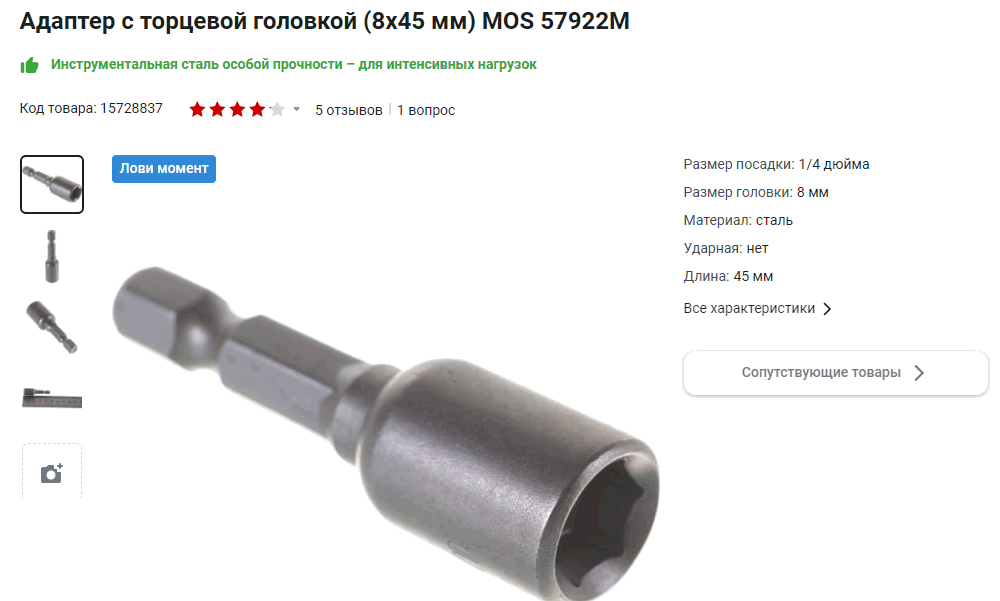 